LES PASSEJAÏRES DE VARILHES                    					   FICHE ITINÉRAIREAX LES THERMES n° 1 "Cette fiche participe à la constitution d'une mémoire des itinéraires proposés par les animateurs du club. Eux seuls y ont accès. Ils s'engagent à ne pas la diffuser en dehors du club."Date de la dernière mise à jour : 17 décembre 2020La carte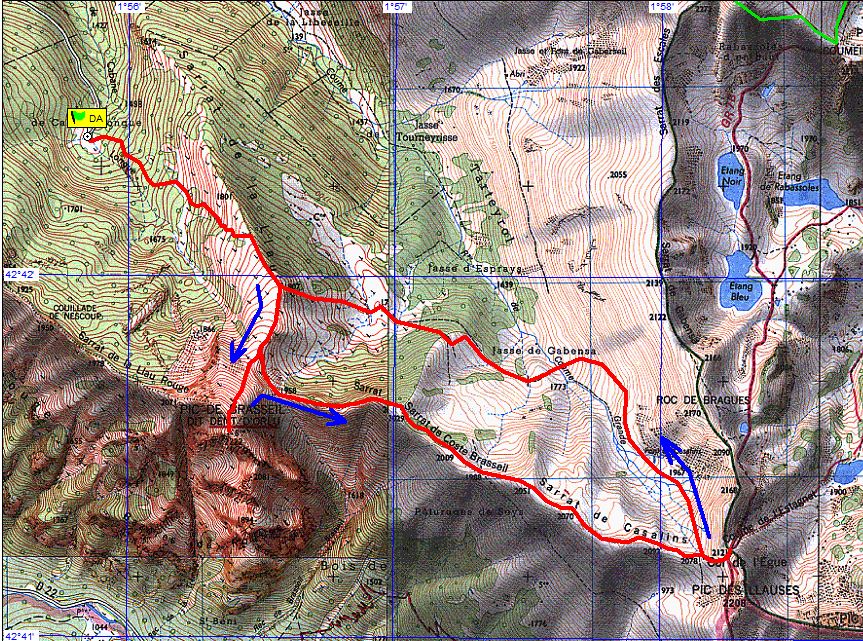 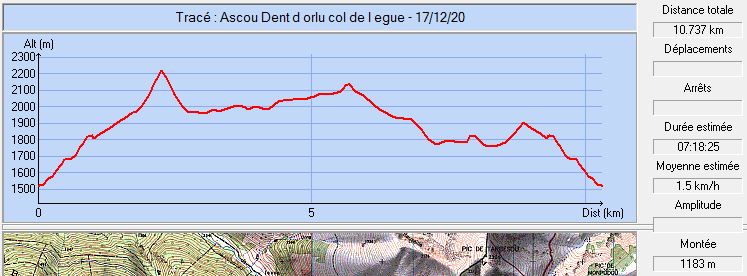 Commune de départ et dénomination de l’itinéraire : Ascou – Parking de "La poêle à frire" à la fin de le route forestière partant du lac de Goulours - Dent d'Orlu et Col d'EgueDate, animateur(trice), nombre de participants (éventuel) :30/09/2018 – Bernard Mouchague (Réduite à la Dent d’Orlu – Fiche 56)L’itinéraire est décrit sur les supports suivants : La montée jusqu’à la dent d’Orlu est décrite dans de nombreux guides et sites (voir Fiche Ax Les Thermes n° 56). Le chemin qui conduit du Col de Brasseil au Col d’Egue ne figure pas sur les cartes et n’est mentionné que sur le site internet décrivant une sortie vers la Dent d’Orlu depuis le Querigut http://www.randonneespayscatalan.com/echos/echos.php?entry_id=1438438225&title=la-dent-dorlu-18-019-juillet-2015Classification, temps de parcours, dénivelé positif, distance, durée :Montagnard - 7h00 - 1300 m - 14 km – Journée                 Indice d’effort : 139  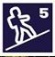 Balisage : Jaune jusqu’au Col de Brasseil ; Plus de balisage par la suite.Particularité(s) : Pente raide mais pas dangereuse sur la fin pour conduire au sommet de la dent d’Orlu ; Parfois les marches sont hautes et peuvent être glissantes par temps de pluie. Attention à la descente de la Dent : il faut parfois se mettre en position de "désescalade" en abandonnant les bâtons.Le cheminement vers le Col d’Egue par les crêtes (Sarrat de Coste Brasseil et Sarrat de Casalins) offre des passages vertigineux parfois dangereuxSite ou point remarquable :Le panorama à 360 ° sur la haute Ariège et ses sommets depuis la dent d’OrluLa vue, depuis le Col de l’Egue, sur la dent d’Orlu et le Querigut Trace GPS : OuiDistance entre la gare de Varilhes et le lieu de départ : 69 kmObservation(s) : Accès au Col d’Egue : Au petit col de Brasseil (1960), un panneau signale la direction du col de l'Egue (SE, à gauche) et celle de la Dent (SSO, en face).